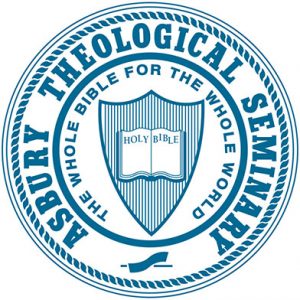 Asbury Theological Seminary SyllabusDM (CPC)916A: Seminar Two: New Church Types and Networks: Case Studies - One
2.00 Credit Hours
Extended Learning/Online course
2020 Summer Session/Jun 1, 2020 - Aug 21, 2020Name: Dr. Winfield BevinsTitle: Director of Church PlantingEmail:  winfield.bevins@asburyseminary.edu Office Location: Beeson Center 130Office Hours: Wednesday 3:00-4:00pmOffice Phone: 859.858.2388Name: Dr. Bryan CollierTitle: Founding and Lead Pastor, The Orchard ChurchEmail:  bryan.collier@asburyseminary.edu OR bryan@theorchard.net Office Location: N/AOffice Hours: N/AName: Dr. Ed LoveTitle: Director of Church Multiplication, The Wesleyan ChurchEmail:  lovee@wesleyan.orgOffice Location: N/AOffice Hours: N/AThe second cohort seminar emphasizes both intensive and extensive orientation into the literature pertaining to the cohort's theme. Faculty mentors are tasked with creating exposure to significant theorists, schools of thought, normative and practical bodies of knowledge. Faculty mentors will require the completion of course learning exercises and projects, which are both relevant to the topic but which also advance the participant's ministry research project. Key Developmental Tasks: Conduct an extensive and representative literature survey related to your ministry research, and identify the key theme's which will help you analyze data that you will collect. Revisit and further document select leadership formation portfolio exercises and experiences.By the time students complete the D.Min. Program, they will have an accomplished or exceptional ability to:1. Revisit foundations for sustainable ministry.Being immersed in explicit Wesleyan practices of community-based formation around the priorities of scripture, reason, tradition and experience, participants will discover transformational habits for sustainable ministry lifestyles.2. Foster ministry leadership vision, ethic and practice relevant to their ministry context and world.By deeply engaging in analysis of one significant theme from their unique ministry context, participants establish a trajectory for life-long contribution. 3. Appreciate transformational demands within contemporary ministry organizational contexts such as congregations, non-profits and marketplace engagements through various analytic means of biblical, theological, social and cultural exegesis.Participants must add to their biblical and theological exegesis, cultural- situational exegesis that informs ministry leadership practice on a daily basis.
By the end of DM(CPC)916A, students will have a developing ability to:Demonstrate they are conversant with key church planting philosophies, methods, genres, and networks, as well as a range of informed perspectives on their strengths, weaknesses, and potential. (PLO #1, #2)Reflect critically and interact analytically with course readings, lectures, discussions, and case studies vis-à-vis contemporary church planting methods and genres by offering opinions, careful assessments, and constructive recommendations.  (PLO #2, #3)Conduct case study research of contemporary church plants and networks and through it demonstrate up-to-date knowledge of the field, analytic competency, and proficiency in developing appropriate recommendations and strategies for improvements in church planting effectiveness.  (PLO #3) N/A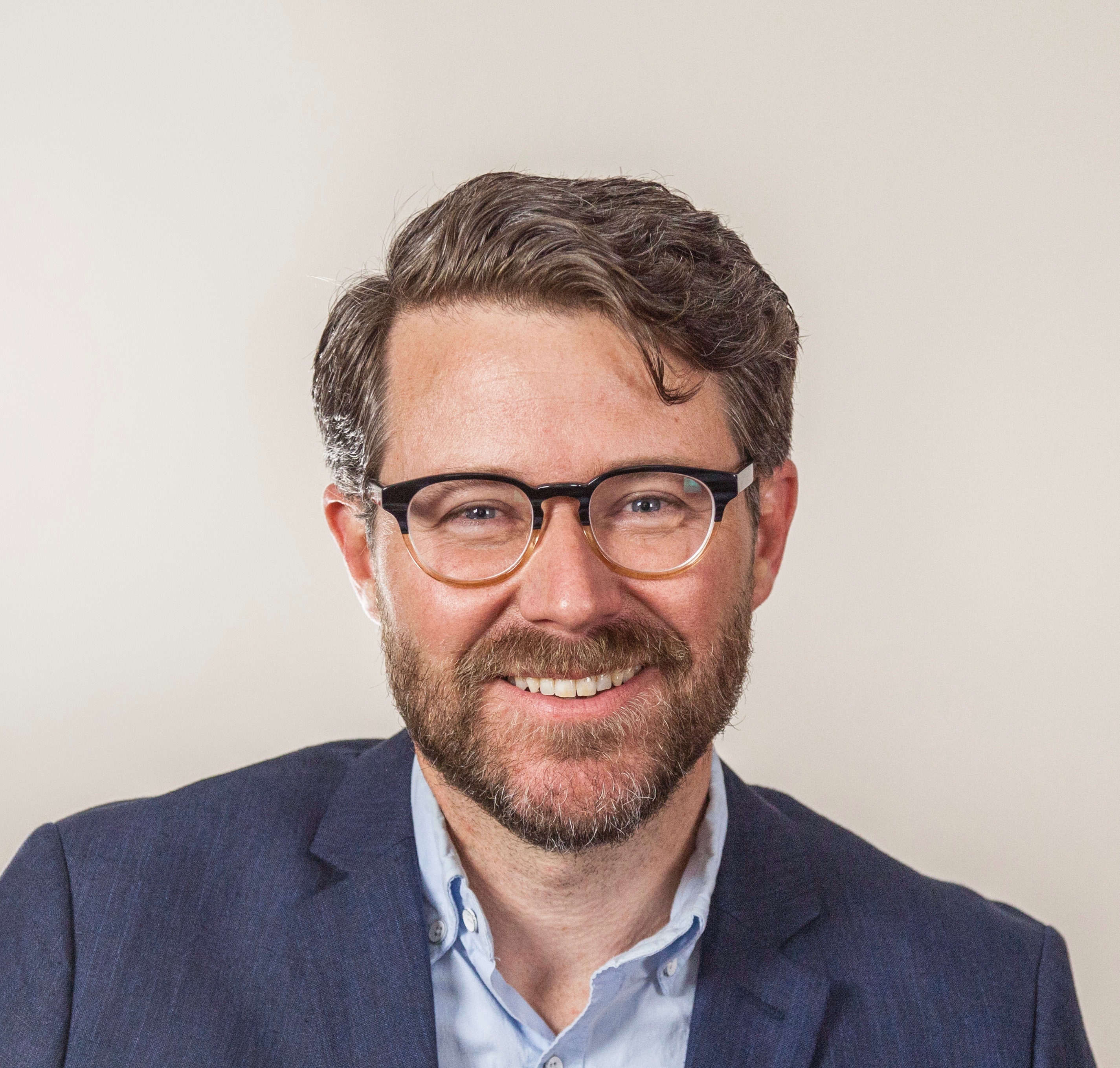 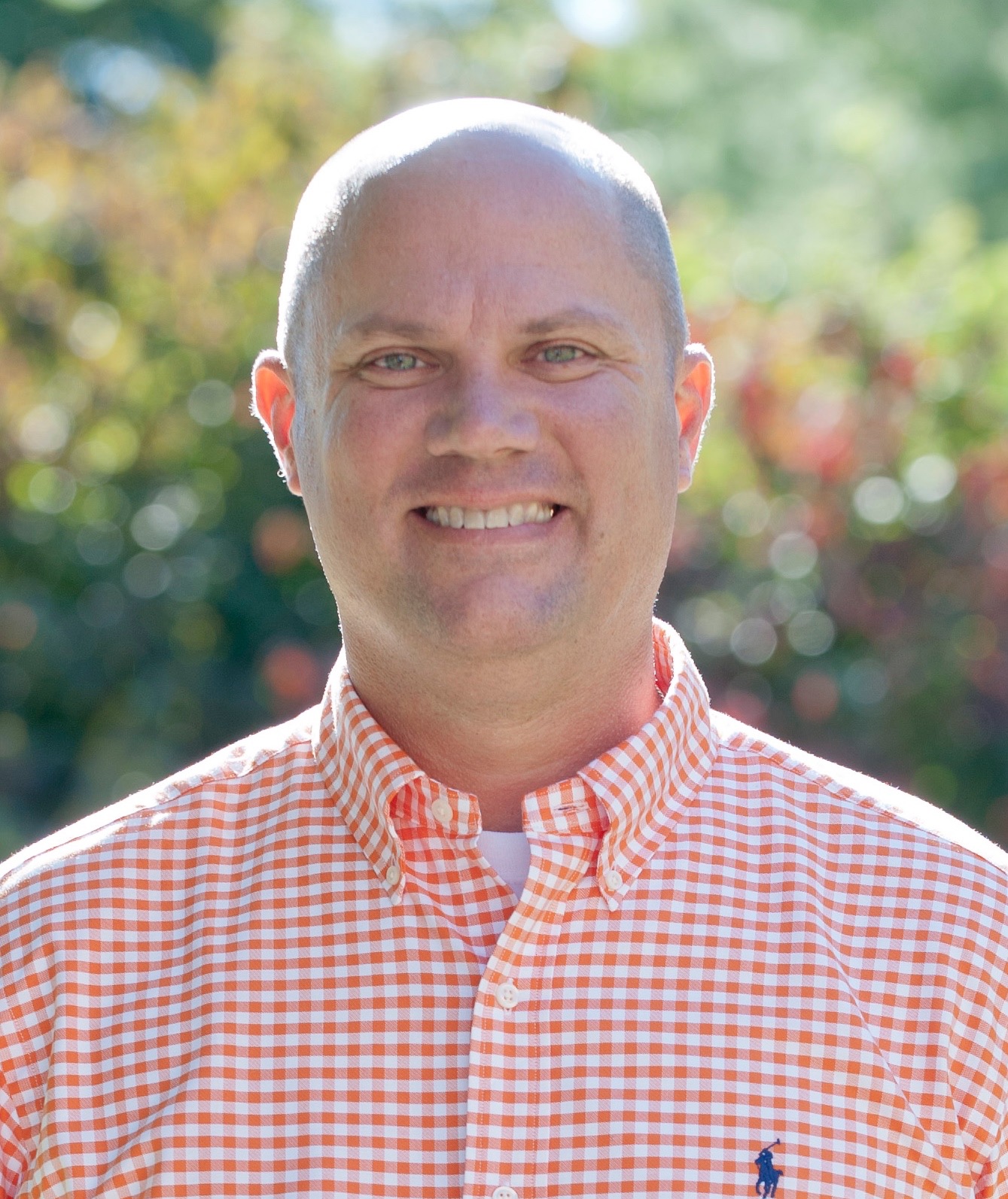 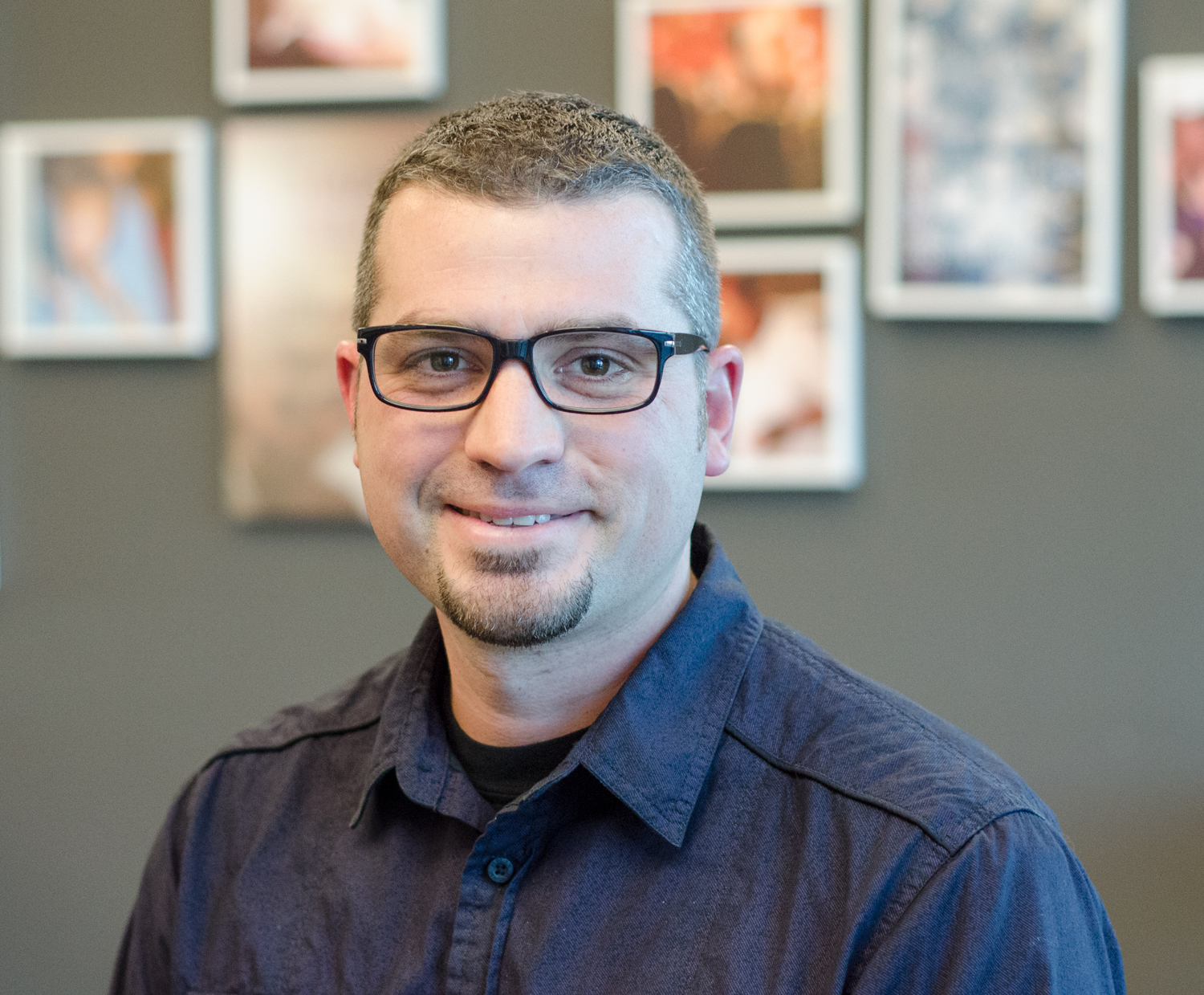 Welcome to New Church Types and Networks: Case Studies! The information below provides an introduction to your teaching team.Winfield Bevins, D.Min. Winfield Bevins is the Director of Church Planting at Asbury Theological Seminary. He is an adjunct professor and guest lecturer at various seminaries and universities in the United States and England. He has a Doctor of Ministry from Southeastern Seminary in Wake Forest and is pursuing a PhD at the University of Aberdeen, Scotland. He is a visiting Scholar at the National Institute for Newman Studies, Duquesne University. Having grown up in a free-church background, Winfield eventually found his spiritual home in the Anglican tradition, but freely draws wisdom from all church traditions. Winfield is the author of several books, including Marks of a Movement: What the Church Today Can Learn from the Wesleyan Revival; and Ever Ancient Ever New: The Allure of Liturgy for a New Generation; Creed: Connect to the Essentials of Historic Christian Faith; Our Common Prayer: A Field Guide to Common Prayer; Grow at Home; and Church Planting Revolution. He has published articles in various publications including Liturgy, The Wesleyan Theological Journal, The Asbury Theological Journal, Pneuma Review, The Journal of Pentecostal Theology, and Christianity Today. As a seasoned practitioner, he has helped plant several churches and has used his experience to train leaders from around the world. He is also a visual artist who enjoys painting iconography, landscapes, and portraits. Over the past decade, he has helped start numerous arts initiatives, including a non-profit art gallery and studio, and an arts program in North Carolina. He and his wife Kay live in Wilmore, Kentucky and have three daughters; Elizabeth, Anna Belle, and Caroline.Bryan Collier, D.Min. Dr. Collier is the Founding Pastor and also the Lead Pastor and Ministry Coach at The Orchard in Tupelo, Miss. Prior to planting The Orchard, he served four pastorates in Mississippi and Kentucky.He began his Master of Divinity at Asbury Theological Seminary in the fall of 1991 and while serving pastorates in Kentucky, and earned his degree in the spring of 1994. Receiving a Beeson Fellowship Grant in 1997, his research focus was in the arena of systems theory and its impact as a tool of the leader. Collier adapted much of MIT Professor Peter Senge’s seminal work, The Fifth Discipline: The Art and Practice of The Learning Organization for church use.Collier has more than 20 years of experience in pastoral ministry. His interests and expertise includes leadership issues, church for the un-churched and cultural dissection. He is passionate about helping people at all stages of faith grow deep in the love of God and branch out to others with that love. His passion extends to helping leaders and organizations facilitate this growth. To that end he is the author of Becoming An Orchard, Xulon Press, 2006; Gentle Interventions, Xulon Press, 2008; and The Go-To Church, Abingdon Press, 2013.Collier is a sports enthusiast, a voracious reader and enjoys hiking and the outdoors. He is married to Wendy and they have a daughter, Olivia, and a son, Houston.Ed Love, D.Min. is currently the Director of Church Multiplication for The Wesleyan Church, where he oversees the Church Multiplication Collective. Dr. Love has planted two multiplying churches, daughtered multiple church plants, and has provided coaching, training, and resources for church planters. Love also designed and teaches the church planting courses at Wesley Seminary. He received his M.Div. from Asbury Theological Seminary and obtained his D.Min. from George Fox Evangelical Seminary. Love is the author of Fear Not, Reclaiming Hope, Turn, and many other church multiplication resources. Love and his wife Emily reside in Muncie, IN with their three spunky kids, Jennah, Josiah, and Micah.All texts should be read before the first day of class.Bevins, Winfield. Church Planting Revolution: A Guidebook for Explorers, Planters, and Their Teams. Seedbed: 2017. (124 pages)Not available in hard copy. 
$12.95 Kindle, ASIN: B07545TRJP Branson, Mark and Nicholas Warnes. Starting Missional Churches: Life with God in the Neighborhood. IVP Books: 2014. (192 pages) $19.26 Paperback, ISBN: 978-0830841165
$9.99 Kindle, ASIN: B00HUCPX8A Hirsch, Alan.  The Forgotten Ways: Reactivating Apostolic Movements. 2nd ed. Brazos Press: 2016. (384 pages)$14.17 Paperback, ISBN: 978-1587433863
$9.99 Kindle, ASIN: B01L9IVGMCMoynagh, Michael, and Philip Harrold. Church for Every Context: An Introduction to Theology and Practice. SCM Press: 2012. (512 pages)$43.52 Paperback, ISBN: 978-0334043690
$41.74 Kindle, ASIN: B008S965B8Payne, J.D. Missional House Churches: Reaching Our Communities with the Gospel. IVP Books: 2008. (197 pages) $17.00 Paperback, ISBN-13: 978-0830857067
Not available in Kindle format. Snyder, Howard. The Problem of Wineskins. 40th anniversary ed. Seedbed Publishing:  2017. (214 pages)$18.95 Paperback, ISBN-13: 978-1628243390
	$18.95 Kindle, ASIN: B074QLQN38Surratt, Geoff, Greg Ligon, and Warren Bird. The Multi-Site Church Revolution: Being One Church in Many Locations (Leadership Network Innovation Series). Zondervan:  2009. (224 pages)$14.77 Paperback, ISBN: 978-0310270157
$7.99 Kindle, ASIN: B000SEQ6KQWatson, Kevin. The Class Meeting: Reclaiming a Forgotten (and Essential) Small Group Experience. Seedbed Publishing: 2013. (129 pages)$17.47 Paperback, ISBN: 978-1628240580
$10.99 Kindle, ASIN: B00GXBBM7U Total Pages: 1,976N/AHunter III, George G. The Celtic Way of Evangelism. 10th revised ed. Abingdon Press: 2010. (168 pages)		$13.99 Paperback, ISBN: 978-1426711374
		$9.99 Kindle, ASIN: B004IPPEYUN/ATo successfully complete this class, students must satisfactorily complete and submit all assignments on time and actively participate and contribute to the learning community.1. Response and Interaction with Pre-recorded Lecture (50 points)Due Date: August 1, 2020
Points/Percentage: 50
Learning Outcome: 3During the month of July, each student will watch two pre-recorded video lectures (one by Dr. Bevins and one by Dr. Collier).  To complete the assignment, each student will write a 1,500 word response that includes brief summary of major points, critical interaction and personal reflection on the lecture.2. Multi-voiced Conversations (50 points)Due Date: August 17, 2020
Points/Percentage: 50
Learning Outcome: 1, 2Our multi-voiced classroom will take the form of a series of café conversations, mostly in small groups around tables but also in connection with interviews, focus groups, etc. The aim of each conversation will be to work at a task set by the professors—a task, not a topic. The focus will be on the future, not the past; on actions, not opinions; on evaluation, not description; on service, not success; on collaboration, not promotion; on multi-voiced exchanges, not serial monologues.The tasks may include, among others, 1) mining and applying insights from the course readings; 2) digging into church planting challenges, concerns, and opportunities; 3) reflecting on ministry experiences and their implications for ministry; 4) debating controversial aspects of church planting with a view to forward movement on the discussion; 5) making things better instead of dwelling on the past and present; 6) sharing know-how, not head knowledge; 7) raising concerns and questions with a view to finding solutions, etc.Students will read each assigned text and post a 400 word critical interaction with each text in which the student examines church planting philosophy presented, general application of church planting principles and church planting applications to the students particular study or context. Additionally, each student will interact critically in at least 100 words each with one post of three different classmates.Lectures and Interaction will be delivered via video for the on-campus portion of this class in August of 2020. The lectures will be delivered live and will include time for interaction, questions, and discussion.  The dates are August 17-21, 2020.  Times will be determined taking into account our students who are abroad and may have limited access to internet broadband.  These times will be posted in June.See next pages.Attendance/Participation: To progress satisfactorily and achieve learning outcomes in this class, students must meet the course requirements. Students are responsible for notifying instructors of the reason for any absences as soon as possible and are accountable for all assignments. Makeup quizzes or exams are generally not permitted unless previously arranged with the instructor. Each faculty member will provide a written attendance policy for each class and also go over that policy on the first day of class for the course. Refer to the ATS Student Handbook for additional information regarding attendance policies and excused absences.Late Assignments: Any assignment submitted after the due date and time will be reduced two numerical points for every day late. For example, two days late would reduce the grade from a 90 to an 86, unless the student talks to the professor ahead of time and receives permission to turn in the assignment late, based upon a legitimate excuse (such as illness).Format of Papers: Students must use MLA academic style for completing papers; this is also the required style for your dissertation.Incomplete Work: “A grade of ‘I’ denotes that course work has not been completed due to an unavoidable emergency. Delinquency or attending to church work or other employment does not constitute an unavoidable emergency. Without an approved ‘I,’ a letter grade will be recorded based on grades received for completed work and an ‘F’ grade assigned to incomplete work” (ATS 2015-16 Student Handbook, page 67).The unit of credit is a semester hour, which is defined as one hour of classroom work per week for one semester, or its equivalent. The 4.00 point system is used to compute grade point standing. The grading system is: 
Canvas is the learning management system used for Asbury seminary classes. Log into http://connect.asburyseminary.edu and click on the flashing cube (upper right corner) to access a link to the Canvas website. Once you have logged in, it is recommended that you bookmark this page for easy access. The courses that you are enrolled in should appear as “course cards” on your Dashboard. You may navigate to your desired course here. If you do not see your course, or there is nothing in your course, please contact your professor.Course evaluations are a vital part of Asbury Seminary’s efforts to achieve excellence in the classroom. At the end of the semester, you will receive an email with information and directions for completing course evaluations. Your responses are completely anonymous, and your participation is greatly appreciated. If you have questions or encounter problems accessing the evaluations, contact the Help Desk at helpdesk@asburyseminary.edu or by phone at 859.858.2100 or toll-free at 800.2ASBURY.To take an online or hybrid class, you should be comfortable using e-mail, web browsers, word-processing software and be able to download files and create attachments. You will need the following in order to participate online:A computer with Windows 7 or MAC OS 10.6 or aboveAn account with or regular access to an internet service provider (ISP)Reliable, high-speed internet (recommended)Word processing softwareA webcam (built-in or external) for video conferences, as needed A headset with microphone (preferable)Contact the Help Desk for technical assistance accessing the online class, using electronic resources, or with other technical issues related to Asbury Seminary coursework.Email: helpdesk@asburyseminary.eduPhone: 859.858.2100 or 800.2ASBURY (toll free)Library resources, research support, and library loan are available via:Website: asbury.to/libraryEmail: helpdesk@asburyseminary.eduPhone: 859.858.2100 or 800.2ASBURY (toll free)Materials RequestsUse the links on the library website to search the library catalog for available materials. Students on the Kentucky or Florida campuses can use their student ID cards to check out materials in person. Books can be returned or mailed to the library at either the Kentucky or Florida campus.Students may request books, photocopies, or emailed attachments of journal articles or portions of reference books from the library. Allow 3-10 business days for requests to be filled. Contact the library for costs and instructions on how to make requests, or view the online tutorial at guides.asburyseminary.edu/libraryloan.Online ResourcesAsbury Scholar – Find library books, ebooks, journal articles, and other media at asbury.to/library.Databases – Access links to online resources including the library catalog, online journal databases, encyclopedias, and more at guides.asburyseminary.edu/az.php.Research AssistanceStudents should contact Research Services in the library for research assistance. Help is available for general research questions, including how to find course materials online or navigate library resources. Training for supported Bible software or bibliographic management software is also available. Appointments can be made via:Website: asbury.to/libraryEmail: helpdesk@asburyseminary.eduPhone: 859.858.2100 or 800.2ASBURY (toll free)The Writing CenterThe goal of the Writing Center is to help students improve their graduate-level writing. Assistance is available both online and on the Kentucky campus to help with various aspects of the writing process, including structure and organization, grammar, punctuation, and citation formatting. Appointments can be made by contacting the library via:Website: asbury.to/writingcenter Email: helpdesk@asburyseminary.edu Phone: 859.858.2100 or 800.2ASBURY (toll free)Students can sign up for 30-minute sessions on the library website at asbury.to/library.Each student is responsible for being familiar with seminary policies. Asbury Seminary reserves the right to change policies when necessary. Below are brief descriptions of a few seminary policies. For more detailed information regarding school policies, please refer to the ATS Student Handbook at asburyseminary.edu/students/student-services/student-handbook/Disability AccommodationsAsbury Theological Seminary provides reasonable accommodation on an individualized basis for qualified students with disabilities. Students are required to provide documentation of a disability prior to receiving classroom accommodations. Since accommodations may require early planning before or at the start of the term and are generally not provided retroactively, students need to contact an Accommodations Officer as soon as possible. If you are a student with a disability and believe you require reasonable accommodations in this class, you will need to make an appointment with an Accommodations Officer in the Office of the Registrar on the Kentucky campus or in the Enrollment Management Office on the Florida campus. Students attending the Tennessee site should contact the Kentucky Registrar.Academic IntegrityAcademic integrity is expected of every student. Plagiarism, that is, “presenting … another’s ideas or writings as one’s own,” is considered a serious violation of integrity and is unacceptable. Detailed information, including the penalty for plagiarizing, is in the Student Handbook. For additional information about plagiarism, go to plagiarism.org.

In this course we may utilize Unicheck, an automated system that compares students’ assignments with websites as well as a database of previously submitted student work. After the assignment is processed, instructors receive a report from unicheck.com (through SpeedGrader™) that states if and how another person’s work was used in the assignment. For more information, see www.unicheck.com. If you have questions about academic honesty, please contact the library at helpdesk@asburyseminary.edu.Copyright InformationThe copyright law of the United States (title 17, United States Code) governs the making of photocopies or other reproductions of copyrighted material. Under certain conditions specified in the law, libraries and archives are authorized to furnish a photocopy or other reproduction. One of these specific conditions is that the photocopy or reproduction is not to be "used for any purpose other than private study, scholarship, or research." If a user makes a request for, or later uses, a photocopy or reproduction for purposes in excess of "fair use," that user may be liable for copyright infringement. This institution reserves the right to refuse to accept a copying order if, in its judgment, fulfillment of the order would involve violation of copyright law.By using online media resources, students are consenting to abide by this copyright policy. Any duplication, reproduction, or modification of this material without express written consent from Asbury Theological Seminary and/or the original publisher is strictly prohibited.Courses may use Zoom for synchronous online instruction. These sessions may be recorded by the professor and posted into the Canvas classroom. The recorded sessions will not be downloadable, and will not be used by the professor in future classes unless there is documented permission from all of the students in the recording. Chat rooms in a Zoom call are recorded and discretion should be exercised when using the chat feature, including in private rooms. Video recordings may be considered educational records under the Family Education Rights & Privacy Act (FERPA) and will be protected as such by the Seminary. Zoom collects only minimal client information and ensures that information is kept secure (https://zoom.us/docs/doc/FERPA%20Guide.pdf). Requests for accessibility accommodations related to Zoom will be dealt with on a case-by-case basis as described above under Disability Accommodations. N/APROFESSOR INFORMATION COURSE DESCRIPTIONPROGRAM LEARNING OUTCOMES (PLOs)REQUIRED STUDENT LEARNING OUTCOMESADDITIONAL STUDENT LEARNING OUTCOMESCOURSE INTRODUCTIONREQUIRED TEXTBOOKSREQUIRED RESOURCESRECOMMENDED TEXTBOOKSRECOMMENDED RESOURCESASSIGNMENTS AND RUBRICS OR EVALUATION CRITERIAAssignmentsAssignmentsAssignmentsAssignmentsAssignmentsAssignment #1: Response and Interaction with Pre-Recorded Lecture#31,500 word response50%Due: 8/1/2020. Upload to online classroom.FacultyAssignment #2: Multi-Voiced Conversations#1, 2Small group tasks50%Due: 8/17/2020.FacultyCOURSE SCHEDULEADDITIONAL ASSIGNMENT GUIDELINESStudent Learning OutcomesMethod of AssessmentExemplary=4Accomplished=3Developing=2Beginning=1EvaluatorSLO #1:  Be conversant with key church planting philosophies, methods, genres, and networks, as well as a range of informed perspectives on their strengths, weaknesses, and potential.Multi-voiced ConversationsBe conversant, at an exemplary level, with key church planting philosophies, methods, genres, and networks, as well as a range of informed perspectives on their strengths, weaknesses, and potential. Be conversant, at an accomplished level, with key church planting philosophies, methods, genres, and networks, as well as a range of informed perspectives on their strengths, weaknesses, and potential. Be conversant, at a developing level, with key church planting philosophies, methods, genres, and networks, as well as a range of informed perspectives on their strengths, weaknesses, and potential. Be conversant, at a beginning level, with key church planting philosophies, methods, genres, and networks, as well as a range of informed perspectives on their strengths, weaknesses, and potential.  FacultySLO #2: Reflect critically and interact analytically with course readings, lectures, discussions, and case studies vis-à-vis contemporary church planting methods and genres by offering opinions, careful assessments, and constructive recommendations.Multi-voiced ConversationsReflect critically and interact analytically, at an exemplary level, with course readings, lectures, discussions, and case studies vis-à-vis contemporary church planting methods and genres by offering opinions, careful assessments, and constructive recommendations.Reflect critically and interact analytically, at an accomplished level, with course readings, lectures, discussions, and case studies vis-à-vis contemporary church planting methods and genres by offering opinions, careful assessments, and constructive recommendations.Reflect critically and interact analytically, at a developing level, with course readings, lectures, discussions, and case studies vis-à-vis contemporary church planting methods and genres by offering opinions, careful assessments, and constructive recommendations.Reflect critically and interact analytically, at a beginning level, with course readings, lectures, discussions, and case studies vis-à-vis contemporary church planting methods and genres by offering opinions, careful assessments, and constructive recommendations. FacultyINCOMPLETE WORK POLICYLetterLowestHighest A94.00%100.00% A-90.00%93.99% B+87.00%89.99% B84.00%86.99% B-80.00%83.99% C+77.00%79.99% C74.00%76.99% C-70.00%73.99% D+67.00%69.99% D64.00%66.99% D-60.00%63.99% F0.00%59.99%GRADEEVALUATION CRITERIAAExceptional work: surpassing outstanding achievement of course objectivesBGood work: strong, significant achievement of course objectivesCAcceptable work: basic, essential achievement of course objectivesDMarginal work: inadequate, minimal achievement of course objectivesFUnacceptable work: failure to achieve course objectivesGRADINGAssignment Weight/Point ValueResponse and Interaction with Pre-Recorded Lecture50Multi-Voiced Conversations50Total: 100CANVAS (LEARNING MANAGEMENT SYSTEM)COURSE EVALUATIONSTECHNOLOGY REQUIREMENTS & SUPPORT LIBRARY RESOURCESPOLICIESZOOMAPPENDIX